DAKWAH MELALUI STAND UP COMEDY (Studi di Komunitas Stand Up Comedy Universitas Islam Negeri Sultan Maulana Hasanuddin Banten)SKRIPSIDiajukan Sebagai Salah Satu SyaratUntuk Memperoleh Gelar Sarjana Sosial (S.Sos)Pada Fakultas Dakwah Jurusan Komunikasi dan Penyiaran IslamUniversitas Islam Negeri Sultan Maulana Hasanuddin  Banten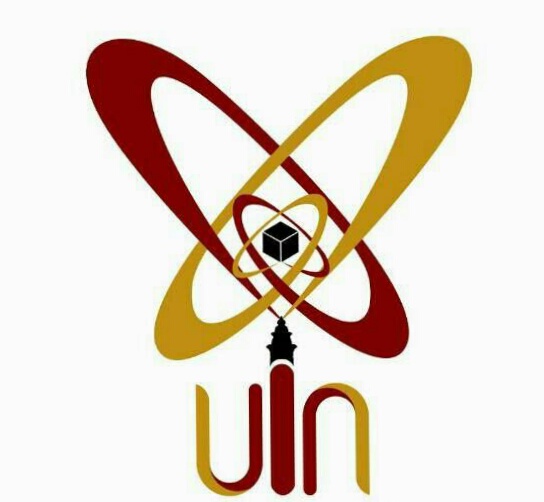 Oleh:JUANDANIM : 143300516FAKULTAS DAKWAHUNIVERSITAS ISLAM NEGERISULTAN MAULANA HASANUDDIN BANTEN2018 M